РОССИЙСКАЯ ФЕДЕРАЦИЯСОВЕТ  ДЕПУТАТОВ СЕЛЬСКОГО  ПОСЕЛЕНИЯ                          НИЖНЕМАТРЕНСКИЙ  СЕЛЬСОВЕТДобринского  муниципального  района Липецкой области25-я сессия  VI созываРЕШЕНИЕ06.12.2022г.                        с. Нижняя Матренка                            № 114 –рсО признании утратившим силу решение №210-рс                                                            от 18.03.2019г.  О  Положении «О Порядке организации и                               проведения публичных слушаний на территории сельского поселения Нижнематренский сельсовет Добринского муниципального района»        В целях приведения нормативных актов сельского поселения  в соответствии действующим законодательствам  Российской Федерации, руководствуясь  Федеральным законом от 06.10.2003г.  № 131-ФЗ  «Об общих принципах организации местного самоуправления в Российской Федерации»,  на основании ст.29 Устава сельского поселения, Совет депутатов сельского поселения  Нижнематренский сельсовет РЕШИЛ :      1.Признать утратившим силу решение Совета депутатов сельского поселения Нижнематренский сельсовет от 18.03.2019г. № 210-рс О Положении «О Порядке организации и проведения публичных слушаний на территории сельского поселения Нижнематренский сельсовет Добринского муниципального района»       2. Направить указанный нормативный правовой акт главе сельского поселения Нижнематренский сельсовет для подписания и официального обнародования.      3. Настоящее решение вступает в силу со дня его принятия.   Председатель Совета депутатов   сельского поселения   Нижнематренский  сельсовет                                                   С.Н.Бирюков        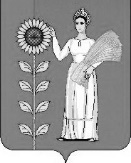 